Информация по ключевым орнитологическим территориям РТrbcu.ru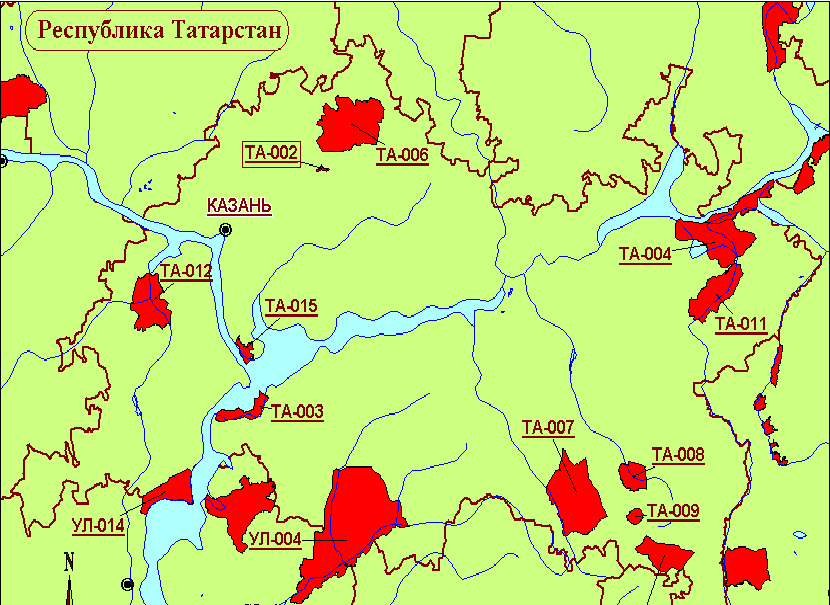 КОТР Европейской России: Рычковская лесостепь - ТА-001ТА-001Рычковская лесостепьEU-RU466Rychkovskayaforest-steppeРеспублика Татарстан30 020 га, 54°25' с.ш. 52°54' в.д.140-377 м над ур. м.A1, B2Описание КОТР и ее орнитологическая значимость.Одна из четырех КОТР международного значения, расположенных на юго-востоке Татарстана, представляющая собой участок Бугульминско-Белебеевского плато с высотами 250-300 м. Местность сильно изрезана оврагами и балками, в пределах КОТР протекают река Дымка и речка Сула. Пойменные участки используются под сенокосы, выпас скота и пахотные угодья; крутые склоны – под выпас. Верхняя часть склонов и примыкающие участки плато покрыты колочными лесами (дуб, липа, клен, осина, береза) со значительными вкраплениями сосны. На отдельных участках сохранились сосны 80 - 100 лет. По результатам обследования в 1999 г. ранее выделенная КОТР «Бугульминские боры», включавшая лишь один из расположенных здесь фрагментарных лесных массивов (Карякин, 2000), была существенно расширена.Место гнездования могильника и большого подорлика. Здесь обычны чеглок (), обыкновенная пустельга (), луговой (, не менее 10 пар) и полевой (, не менее 10 пар) луни. Гнездятся также серая цапля (Ardeacinerea, 10 пар), обыкновенный осоед (Pernisapivorus, 2 пары), камышовый лунь (Circusaeruginosus, 5 пар), перепел (Cotucoturnix, не менее 30 пар), серая куропатка (Perdixperdix, 10 пар), вяхирь (Columbapalumbus, 100 пар), сплюшка (Otusscops, 10 пар), белоспинный дятел (Dendrocoposleucotos, 10 - 15 пар), индийская камышевка (Acrocephalusagricola, 2 пар), северная бормотушка (Hippolaiscaligata, 200 пар), ястребиная славка (Sylvianisoria, 20 пар), золотистая щурка (, не менее 20 пар), удод (, 1 - 2 пары), зимородок ().Основные типы местообитаний: широколиственные листопадные леса – 40%; хвойные леса – 10%; пойменные леса – 1%; степи – 1%; пойменные луга – 1%; водораздельные (суходольные и низменные) луга – 10%; пашни, поля – 40%; урбанизированные и индустриальные биотопы – 1%. Основные виды хозяйственного использования территории: сельскохозяйственные поля – 40%; пастбища – 12%; лесное хозяйство – 50%; охотничье хозяйство – 100%; охраняемая территория – 43%. Основные угрозы: сведение лесов (A); сплошная и выборочная рубка леса (A); уничтожение и сокращение пастбищ (A); рекреационная нагрузка (B); добыча нефти или газа (В). Природоохранный статус территории: В пределах КОТР расположен Бугульминский государственный охотничий заказник (12900 га, 1982), а также 4 памятника природы: «Петровские сосны» (53 га, 1989 г.), «Река Дымка» (1978 г.), «Спасские ключи» (20 га, 1989 г.) и Татарско-Дымская поляна (1,5 га, 1989 г.). Необходимые меры охраны: запрет рубок;  регламентация сельскохозяйственных работ.  Авторы-составители: Аськеев И.В., Карякин И.В.КОТР Европейской России: Арский рыбхоз - ТА-002ТА-002Арский рыбхозEU-RU189Arskifish-pondsРеспублика Татарстан940 га, 56°06' с.ш. 49°57' в.д.60-80 м над ур. м.A1, А4.1, B1.1Описание КОТР и ее орнитологическая значимость.Пойменный участок реки Казанки недалеко от районного центра Арск, где ширина поймы достигает 1 - 2 км; значительная площадь поймы освоена для нужд рыборазводного хозяйства. В весеннее время пойма на долгое время остается залитой паводковыми водами. Произрастает злаковое разнотравье, вдоль реки и берегов прудов растут ивы. В летне-осеннее время пойменная территория, примыкающая к прудам, используется под сенокосы и выпас.Традиционное место остановок пролетных водоплавающих птиц. Помимо перечисленных в таблице видов птиц, на пролете обычны широконоска (Anasclypeata) и шилохвость (Anasacuta); отмечаются также краснозобая казарка (Rufibrentaruficollis), белощекая казарка (Brantaleucopsis), большой подорлик (Aquilaclanga), клуша (Larusfuscus), малая чайка (Larusminutus). Основные типы местообитаний: порослевые заросли и ерники – 10%; пойменные луга – 20%; стоячие пресные водоемы – 50%; реки и ручьи – 5%; сеяные луга – 15%. Основные виды хозяйственного использования территории: сельскохозяйственные поля – 15%; пастбища – 30%; рыборазводное хозяйство – 55%; охраняемая территория – ок.100%. Основные угрозы:перевыпас скота (В); браконьерство (С). Природоохранный статус территории: В 1998 году рыбхоз объявлен памятником природы местного значения.  Необходимые меры охраны: упорядочение и усиление контроля со стороны природоохранных служб.Авторы-составители: Аськеев И.В., Аськеев О.В.ТА-003БулгарскийEU-RU191BulgarskiРеспублика Татарстан14730 га, 55°02' с.ш. 49°16' в.д.76-100 м над ур. м.A1, А4.1, A4.3, B1.1, B2Описание КОТР и ее орнитологическая значимость.Обширные мелководья левобережья приустьевой части р.Камы и р.Волги с многочисленными островами площадью в 1-900 га, образовавшиеся в результате затопления Куйбышевского водохранилища. В связи с колебанием уровня воды водохранилища площади островов изменяются с середины лета и осенью, с понижением уровня воды в водохранилище, как правило, обнажаются большие пляжные отмели. Прибрежные участки изрезаны многочисленными протоками разной длины, ширины и конфигурации. Средние глубины составляют 1-2 метра; не подверженные волнобою прибрежные участки покрыты водной и околоводной растительностью.Важное место гнездования и отдыха птиц водного и околоводного комплекса на исторически сложившемся пролетном пути. Основными доминирующими видами птиц на пролете являются кряква (Anasplatyrhynchos), чирок-свистунок (A.crecca), свиязь, шилохвость (A.acuta), чирок-трескунок (A.quequedula), хохлатая чернеть (Aythyafuligula), морская чернеть, лысуха (Fulicaatra). Обычны на пролете кулики: тулес (Pluvialissquatarola), золотистая ржанка (Pluvialisapricaria), камнешарка (Arenariainterpres), чернозобик (Calidrisalpina), кулик-воробей (Calidrisminuta), песчанка (Calidrisalba), турухтан (Philomachuspugnax), грязовик (Limicolafalcinellus), круглоносый плавунчик (Phalaropuslobatus). Обычны на гнездовании и пролете: черныш (Tringaochropus), фифи (Tringagrareola), большой улит (Tringanebularia), травник (Tringatotanus), поручейник (Tringastagnatilis), мородунка (Xenuscinereus), большой веретенник (Limosalimosa), большой кроншнеп (Numeniusarquata).*орлан белохвост – в период нереста рыб на этом участке одновременно начитывали до 44 особей.** в опубликованном ранее каталоге КОТР международного значения в Европейской России (2000) была допущена ошибка  в указании численности этого вида.Основные типы местообитаний: широколиственные леса – 5%; пойменные леса – 15%; кустарники – 10%; пойменные луга – 45%; водно-болотные биотопы  – 25%. Основные виды хозяйственного использования территории: лесное хозяйство – 20%; военные объекты – 3%; туризм/рекреация – 17%; частично заброшенные пастбища, зарастающие в настоящее время кустарниками и рудеральной растительностью из-за резкого сокращения поголовья скота – 60%; охраняемая территория – 100%. Основные угрозы: сокращение численности скота (А); колебания уровня воды водохранилища (В); браконьерство (C); рекреация (В), фактор беспокойства (А). Последний фактор наиболее существенен, т.к. состоятельные люди, имеющие скоростные катера, вездеходы и снегоходы постоянно нарушают режим заказника. Несмотря на высокий процент раскрываемости этих нарушений, остановить этот поток пока сложно. Кроме того, недовыпас скота приводит к зарастанию открытых участков рудеральной и древесной растительностью, что приводит к сокращению гнездопригодных участков открыто гнездящихся птиц, в частности – дубровника, куликов, серого гуся.Природоохранный статус территории: С 2001 г. КОТР почти полностью вошла в состав государственного природного заказника регионального значения комплексного профиля «Спасский» (17979 га, включает 64 острова). Заказник имеет штат из 5 - 6 человек. Международный статус охраны КОТР: 18.09.2007 г. территория объявлена «Спасским кластером Большого Волжско-Камского биосферного резервата». КОТР полностью совпадает с угодьем “Куйбышевское водохранилище в окрестностях г.Булгар”, включенным в “теневой” список водно-болотных угодий международного значения.Необходимые меры охраны: усиление контроля со стороны природоохранных служб и разъяснительная работа с местным населением. Авторы-составители: Аюпов А.С., Горшков Ю.А., Горшков Д.Ю.КОТР Европейской России: Черемшанский лес - УЛ-004УЛ-004Черемшанский лесEU-RU192CheremshanskiforestУльяновская область, Республика Татарстан, Самарская область190 142 га, 54°32' с.ш. 50°10' в.д. 50 - 150 м над ур. м.A1Описание КОТР и ее орнитологическая значимость. Крупный массив леса в междуречье Большого и Малого Черемшанов и по долинам этих рек, а также прилегающий лесополевой участок западнее р. Малый Черемшан, где участки преимущественно  лиственных  лесов чередуются с полями, дорогами и населенными пунктами. Значительную часть занимают сырые пойменные малопроходимые урёмы с десятками стариц и болот. Многие лесные массивы по Малому Черемшану и в междуречье сильно преобразованы – существовавшие здесь ранее сплошные дубравы были почти уничтожены. Много вырубок, зарастающих дубовой порослью, березняком и осинником. Из-за кризиса в сельском хозяйстве в настоящее время значительные площади сельскохозяйственных полей и пастбищ не используются, поэтому они зарастают сорняками, что отрицательно влияет на видовой состав и численность птиц.На КОТР в конце 1990-х гг. располагалась крупная гнездовая группировка могильников, однако с тех пор учета численности этого вида здесь не проводили. На ульяновском участке КОТР в 1998 г. обнаружено гнездование  пары скоп (Pandionhaliaetus, взрослая птица держалась с сеголетком в августе,И. В. Карякин, устн. сообщение), крупная гнездовая группировка обыкновенных осоедов и канюков (Buteobuteo, предположительно – несколько десятков пар), гнездящиеся большие подорлики и серые журавли (Grusgrus, не менее 10 пар), летом отмечаются орланы-белохвосты, обитают глухари (Tetraourogallus), тетерева (Lyrurustetrix), рябчики (Tetrastesbonasia), обычна длиннохвостая неясыть (Strixuralensis). На Большом Черемшане существуют одна из крупнейших в Среднем Поволжье популяций зимородка и золотистой щурки (Meropsapiaster). В долинах обоих Черемшанов гнездятся зеленые дятлы (Picusviridis), находящиеся здесь на восточной границе ареала. В пределах Самарской области, у сёл Малое и Старое Максимкино в 1998 г. и в начале 2000-х гг. отмечали скопления серых журавлей – не менее нескольких сотен птиц  (устн.сообщ. И.В.Карякина и С.В.Бакки). Наблюдение В.П.Беликом (1997) малого подорлика около Малого Черемшана (Ключевые орнитологические территории..., 2000) после дальнейших уточнений представляется нам спорным. *численность птиц в таблице приведена только для части КОТР, расположенной в Ульяновской области;** численность птиц приведена только для части КОТР, расположенной в пределах Татарстана.Основные типы местообитаний: широколиственные листопадные леса – 50%; хвойные леса – 5%; пойменные леса – 20%; пойменные луга – 5%; пашни, поля – 20%; урбанизированные и индустриальные биотопы – 5%. Основные виды хозяйственного использования территории: сельскохозяйственные поля – 20%; пастбища – 5%; лесное хозяйство – 75%; населенные пункты, дороги и т.п. – 5%, охраняемые территории – ок.9,5%. Основные угрозы: деградация животноводства и полеводства (А); выборочная рубка леса (B); браконьерство (B); фактор беспокойства (C). Природоохранный статус территории: в Ульяновской области  КОТР охраняется расположенными в ее пределах комплексным охотничьим заказником “Новочеремшанский” (16499 га, 1963 г.) и памятником природы “Лесные кварталы 42, 43, 50 с лекарственными растениями” (480 га, 1976 г.). В республике Татарстан с КОТР перекрываются памятники природы "Река Малый Черемшан" (русло и берега в пределах КОТР, орниентировочно – ок.1000 га) и "Ахметьевское болото" (15 га). Необходимые меры охраны: прекращение рубок (кроме санитарных) на ООПТ; улучшение материально-финансового положения заказника “Новочеремшанский” и усиление его охраны; восстановление традиционных форм сельского хозяйства в научно-обоснованных масштабах; расширение площади ООПТ на части КОТР, расположенной в пределах республики Татарстан Авторы-составители: Бородин О.В., Барабашин Т.О., Аськеев О.В., Белик В.П., Ильина Д.А.КОТР Европейской России: Камско-Икский - ТА-004ТА-004Камско-ИкскийEU-RU190Kamsko-IkskiareaРеспублика Татарстан56255 га, 55°47' с.ш. 53°21' в.д.62-62 м над ур. м.A1, A4.1, А4.3, B1.1Описание КОТР и ее орнитологическая значимость.Обширные поймы приустьевых участков рек Белой и Ик, частично затопленные в 1979 г. Нижнекамским водохранилищем, после чего уровень воды поднялся на 3 метра и до конца 1990-х гг. стабильно держался на отметке 62 м. Воды водохранилища залили левобережную низменную часть поймы Ик и Камы, где образовалась обширная система островов, заливов и проток. Среди околоводной растительности доминируют тростник обыкновенный и рогоз узколистный; в последние годы увеличились площади, занятые телорезом алоэвидным. Травяной покров поймы представлен луговым разнотравьем. Активно востанавливается древесно-кустарниковая растительность; в древостое преобладают осина, ива, ольха, береза. В последние годы уровень водохранилища подняли до отметки 63 м, что значительно изменило ситуацию, в частности – сократилась площадь луговых территорий, стаций гнездования водоплавающих.Место остановки на пролете водоплавающих и околоводных птиц. В гнездовое время здесь обычны лебедь-шипун (Cygnusolor), камышовый лунь (Circusaeruginosus), канюк (Buteobuteo), серый журавль (Grusgrus), коростель (Crexcrex), большой улит (Tringanebularia), травник (Tringatotanus), поручейник (Tringastagnatilis), большой кроншнеп (Numeniusarquata), серебристая чайка (Larusargentatus), белокрылая крачка (Chlidoniasleucopterus), малая крачка (Sternaalbifrons). Кряква (Anasplatyrhynchos), чирок-свистунок (Anascrecca), серая утка (Anasstrepera), чирок-трескунок (Anasquerquedula) и широконоска (Anasclypeata) образуют негнездовые скопления общей численностью от 35000 до 300000 особей в разные годы.Основные типы местообитаний: пойменные луга – 20%; стоячие пресные водоемы – 60%; порослевые заросли, частично подтопленные водой – 18%; леса и облесенные биотопы  – 1%; антропогенные биотопы – 1%. Основные виды хозяйственного использования территории: сельскохозяйственные поля – 5%; пастбища – 1%; лесное хозяйство – 10%; регулирование уровня водоемов – 60%; охотничье хозяйство – 5%; военные объекты; населенные пункты, дороги и т.п. – 1%; охраняемая территория – 20%. Основные угрозы: колебания уровня воды водохранилища и затопление территории (вновь рассматривается вопрос о поднятии уровня воды до отметки 66 м, вследствие чего 80% площади КОТР останется под водой) (A); браконьерство (B); рекреация (А). Природоохранный статус территории: 18,6% площади КОТР охраняется созданным в 1963 году государственным заказником “Камско-Икский” (18600 га). На КОТР  расположен также памятник природы регионального значения «Игимский бор» (584 га).  Территория служит полигоном научных работ по мониторингу фауны и флоры. Помимо этого, участок «Кулигашский» площадью 23100 га, полностью перекрывающийся с КОТР, вошел в перечень «Резервных земельных участков под особо охраняемые природные территории Республики Татарстан» (согласно Постановлению кабинета министров РТ от 13.10. 2000 г.). Международный статус охраны КОТР: часть КОТР в пределах заказника “Камско-Икский” (18600 га) совпадает с угодьем “Нижнекамское водохранилище в приустьевой части рек Ик и Белая”, включенным в “теневой” список водно-болотных угодий международного значения. Необходимые меры охраны: усиление контроля со стороны природоохранных служб и разъяснительная работа с местным населением. Авторы-составители: Аюпов А.С., Горшков Ю.А, Горшков Д.Ю.КОТР Европейской России: Водораздел Казанки - Шошмы - ТА-006ТА-006Водораздел Казанки - ШошмыEU-RU452Watershed of Kazanka and Shoshma riversРеспублика Татарстан71 510 га, 56°17' с.ш. 50°11' в.д.82-200 м над ур. м.A1, В1.1Описание КОТР и ее орнитологическая значимость.Крупная КОТР, расположенная на северо-западе Татарстана, на водоразделе бассейнов Вятки и Волги, в междуречье  рек Казанки и Шошмы. Характер рельефа равнинно-эрозионный; достаточно сильно выражена овражная эрозия; господствуют светло-серые и дерново-подзолистые почвы. Лесные насаждения представлены хвойными и смешанными лесами с преобладанием ели, пихты, сосны, березы и липы. Леса характеризуются хорошим бонитетом. Здесь проходит северная граница произрастания дуба в Заволжье  в пределах Татарстана. На южных склонах оврагов и рек произрастают растительные ассоциации с преобладанием можжевельника. Территория значительно  распахана; луговая растительность сохраняется на склонах и в поймах рек.Территория важна как место гнездования ряда глобально редких видов птиц, а также как место остановки на весеннем пролете белолобого гуся и гуменника (см. таблицу). Помимо указанных в таблице видов, здесь гнездятся серая цапля (Ardeacinerea, 50 - 100 пар), обыкновенная пустельга (Falcotinnunculus, 5 - 7 пар), филин (Bubobubo, 3 - 5 пар); длиннохвостая неясыть (Strixuralensis, 25 - 40 особей). Обычны на гнездовании тетерев (Lyrurustetrix, 50 - 100 пар), глухарь (Tetraourogallus, 20 - 60 пар), рябчик (Tetrastesbonasia, 100 - 170 пар), серая куропатка (Perdixperdix, 100 - 250 пар), многочисленен перепел (Coturnixcoturnix, 1000 пар). На весеннем пролете обычны чирок-свистунок и чирок-трескунок (A.crecca и A.querquedula, 1800 - 2500 особей), кряква (Anasplatyrhynchos, 2000 - 3000 особей), шилохвость (Anasacuta, 700 - 900 особей), лебедь-кликун (Cygnuscygnus, 10 - 15 особей), на осеннем – чиркок-свистунок и чирок-трескунок (A.crecca и A.querquedula, 700 - 900 особей суммарно), кряква (Anasplatyrhynchos, 400 - 800 особей), шилохвость (Anasacuta, 100 - 200 особей), хохлатая чернеть (Aythyafuligula, 100 - 200 особей), серый журавль (Grusgrus, 100 - 150 особей), серая цапля (Ardeacinerea, 50 - 100 особей). Зимуют единичные особи белой совы (Nycteascandiaca) и бородатой неясыти (Strixnebulosa).Основные типы местообитаний:хвойно-широколиственные (смешанные) леса – 6%; хвойные леса – 20%; кустарники – 2%; пойменные луга – 2%; водораздельные (суходольные и низменные) луга – 1%; реки и ручьи – 1%; низинные болота – 1%; сеяные луга – 20%; пашни, поля –  42%; лесные плантации – 2%; урбанизированные и индустриальные биотопы – 2%. Основные виды хозяйственного использования территории: сельскохозяйственные поля – 30-45%; пастбища – 10-20%; лесное хозяйство – 25-30%; охраняемая территория – не менее 26%. Основные угрозы:  выборочная рубка леса (А); осушительная мелиорация (А); перевыпас скота (А); строительство населенных пунктов (А). Природоохранный статус территории:  В пределах КОТР расположены два заказника: Сурнарский государственный охотничий заказник (14400 га, 1965 г.) и государственный природный заказник регионального значения комплексного профиля «Балтасинский» (3 452 га, 2004), а также часть памятника природы «Река Шешма», созданого в 1978г. Необходимые меры охраны:  соблюдение режима существующих заказников; сохранение старовозрастных деревьев, пригодных для гнездования крупных хищных птиц; поддержание умеренного выпаса скота.Авторы-составители: Аськеев О.В., Аськеев И.В.КОТР Европейской России: Шугуровское плато - ТА-007ТА-007Шугуровское платоEU-RU462ShugurovskoyeplateauРеспублика Татарстан80 115 га, 54°40' с.ш. 52°08' в.д.100-350 м над ур. м.A1Описание КОТР и ее орнитологическая значимость.Самая крупная из четырех КОТР международного значения, расположенных на юго-востоке Татарстана. В пределах своих границ это –  один из самых высокорасположенных (по рельефу) регионов Республики Татарстан. Максимальные отметки  приурочены к многочисленным останцам верхнего плато Бугульмино-Белебеевской  и Шугуровской возвышенностей. Богатый водными ресурсами регион, особенно многочисленны родники. Почвенный покров состоит из разнообразных типов черноземов. Водораздельные пространства представляют собой слабовсхолмленные поверхности, покрытые дубовыми, кленовыми, липовыми и березовыми насаждениями с примесью осины и вяза, встречаются реликтовые остепненные боры, посадки сосны, различного рода агроценозы. Степные участки представлены кустарниковой, луговой и каменистой степью с широким спектром флористического разнообразия. Велика доля «краснокнижных» видов. В зоологическом и ботаническом плане достаточно интенсивно изучаемая в последние десятилетия территория. На территории  ведется интенсивная добыча нефти. Многочисленны нефте- и газопрововодные системы. КОТР выделена, прежде всего, как место гнездования довольно крупной группировки орла-могильника. Здесь расположена самая крупная в Татарстане колония сурков-байбаков, многочисленны суслик рыжеватый, степная пеструшка, слепушонка и  серая полевка, служащие кормовыми объектами для орлов. Встречаются хомячок Эверсмана  и степнаямышовка. Основные типы местообитаний:широколиственные листопадные леса – 35-40%; пойменные леса – 1%; порослевые заросли – 1%; степи – 10%; пойменные луга – 10%; водораздельные (суходольные и низменные) луга – 10%; реки и ручьи – 1%; низинные болота – 1%; антропогенные ландшафты – 28-30%. Основные виды хозяйственного использования территории: сельскохозяйственные поля – 30%; пастбища – 30%; лесное хозяйство – 35-40%; охраняемая территория – около 40%. Основные угрозы:сведение лесов; выборочная рубка леса; посадка леса и залесение территории; выпас скота в лесу; перевыпас скота; весенняя охота; браконьерство.Природоохранный статус территории:  КОТР перекрывается с Шугуровским охотничьим заказником (29700 га, 1971 г.) и частично (ок. 2000-2500 га) с  государственным природным заказником регионального значения комплексного профиля «Степной» (5830 га, 2008 г.). Необходимые меры охраны:  сохранение старовозрастных деревьев, пригодных для гнездования крупных хищных птиц; поддержание умеренного выпаса скота; борьба с браконьерством. Авторы-составители: Аськеев О.В., Аськеев И.В.КОТР Европейской России: Карабаш-Кудашская лесостепь - ТА-008ТА-008Карабаш-Кудашская лесостепьEU-RU460Karabash-Kudashskayaforest-steppeРеспублика Татарстан16 740 га, 54°45' с.ш. 52°38' в.д.108-320 м над ур. м.A1, В2, В1.1Описание КОТР и ее орнитологическая значимость.Одна из четырех КОТР международного значения, расположенных на юго-востоке Татарстана. Территория расположена в отрогах Бугульмино – Белебеевской возвышенности. Максимальные отметки над уровнем моря (310 – 320 м) приурочены к многочисленным останцам верхнего плато; амплитуды высот рельефа достигают 200 метров. Основными типами почв являются выщелоченные черноземы. Поймы рек Степной Зай и Кудаш заболоченные. Имеются сохранившиеся массивы уремных лесов. В пределах КОТР расположено рукотворное Карабашское водохранилище. Лесная растительность представлена дубово-осиново-березовыми насаждениями. Много посадок сосны. Здесь сохранились степные участки с ковылем, адонисом, типчаком и степными кустарниками. Имеются фрагменты каменистой и кустарниковой степи. Обитают байбак, рыжеватый суслик, степная пеструшка и слепушонка, служащие, в том числе, кормом, гнездящимся здесь редким крупным хищникам. Помимо указанных в таблице видов, на гнездовании отмечены  большая выпь (Botaurusstellaris, 5 пар), серая цапля (Ardeacinerea, 5 пар), кряква (Anasplatyrhynchos, 80 пар), чирок-трескунок (Anasquerquedula, 80 пар), гоголь (Bucephalaclangula, 2 пары), полевой лунь (Circuscyaneus, 4 пары), луговой лунь (Circuspygargus, 4 пары), камышовый лунь (Circusaeruginosus, 4 пары), серая куропатка (Perdixperdix, 10 пар), перепел (Coturnixcoturnix, 10 пар), травник (Tringatotanus, 8 пар), длиннохвостая неясыть (Strixuralensis, 4 пары). На пролете наиболее многочисленны кряква (Anasplatyrhynchos, до 1000 особей на осеннем пролете) и чирок-трескунок (Anasquerquedula, до 800 особей на весеннем пролете).Основные типы местообитаний:широколиственные листопадные леса – 40%; хвойные леса – 1%; пойменные леса – 1%; лесостепь – 1%; кустарники – 2%; пойменные луга – 2%; остепненные луга – 10%; стоячие пресные водоемы – 2%; реки и ручьи – 1%; низинные болота – 0,5%; сеяные луга – 5%; пашни, поля – 34%; урбанизированные и индустриальные биотопы – 0,5%. Основные виды хозяйственного использования территории: сельскохозяйственные поля – 35-39%; пастбища – 10-15%; лесное хозяйство – ок. 40%; охраняемая территория – 3-5%. Основные угрозы:выборочная рубка леса (А); посадка леса и залесение территории; выпас скота в лесу; перевыпас скота; развитие инфраструктуры территории; добыча нефти (С). Природоохранный статус территории:  в пределах КОТР расположено два памятника природы – «Река Степной Зай» (1978 г.) и «Карабашская гора» (50 га, 1989 г.). Необходимые меры охраны:  проектирование и создание новых ООПТ в пределах КОТР; сохранение старовозрастных деревьев, пригодных для гнездования крупных хищных птиц; поддержание умеренного выпаса скота. Авторы-составители: Аськеев О.В., Аськеев И.В.КОТР Европейской России: Письмянские горы - ТА-009ТА-009Письмянские горыEU-RU463Pis'myanskiyeGoriareaРеспублика Татарстан4 820 га, 54°35' с.ш. 52°39' в.д.150-328 м над ур. м.A1Описание КОТР и ее орнитологическая значимость. Одна из четырех КОТР международного значения, расположенных на юго-востоке Татарстана. Территория расположена в бассейне реки Письмянки – правого притока реки Степной Зай в пределах Бугульмино-Белебеевской возвышенности. Река Письмянка достаточно быстрая с большим количеством каменистых перекатов и даже небольших водопадов. На территории произрастают типичные для этой местности дубово-липово-осиново-березовые леса. Имеются посадки сосны. Пойма реки местами с большим количеством родников и хорошо сохранившейся уремой. Склоны покрыты степной растительностью. Достаточно полно представлены степные виды травянистой растительности (ковыли, адонис, сон-трава, типчаки, астрагалы), степные кустарники (вишня, терн, бобовник, ракитник) и степные млекопитающие (байбак, степная пеструшка, серый хомячок, слепушонка). В пределах КОТР имеются садовые товарищества. Территория важна, прежде всего, как место гнездования орла-могильника, а также ряда других глобально редких видов (см. таблицу). При довольно кратком обследовании на гнездовании здесь были отмечены такие виды, как  полевой лунь (Circuscyaneus, 5 пар), луговой лунь  (Circuspygargus, 5 пар), канюк (Buteobuteo, 8 пар), глухарь (Tetraourogallus, 10 пар), серая куропатка (Perdixperdix, 10 пар), перепел (Coturnixcoturnix, 10 пар), полевой конек (Anthuscampestris, 6 - 10 пар), горная трясогузка (Motacillacinerea, 2 пары), мухоловка-белошейка (Ficedulaalbicollis, 10 пар).Основные типы местообитаний:широколиственные листопадные леса – 50%; пойменные леса – 0,5%; кустарники – 10%; остепненные луга – 28,5%; реки и ручьи – 1%; пашни, поля – 10%; парки, сады – 0,5%. Основные виды хозяйственного использования территории: лесное хозяйство – ок. 50%; сельскохозяйственные поля – 10%; пастбища – 25-30%; охраняемая территория – 1-3%. Основные угрозы:выборочная рубка леса; выпас скота в лесу; перевыпас скота; добыча нефти и газа; дачное строительство, садово-огородные участки. Природоохранный статус территории:  в пределах КОТР расположена часть памятника природы «Река Степной Зай», созданного в 1978 году. Необходимые меры охраны:  проектирование и создание новых ООПТ в пределах КОТР; сохранение старовозрастных деревьев, пригодных для гнездования крупных хищных птиц; поддержание умеренного выпаса скота. Авторы-составители: Аськеев О.В., Аськеев И.В.КОТР Европейской России: Нижнее течение реки Ик - ТА-011ТА-011 Нижнее течение реки ИкEU-RU454Downstream of Ik riverРеспубликаТатарстан37 915 га, 55°33' с.ш. 53°20' в.д.62-220 м над ур. м.A1, B1.1Описание КОТР и ее орнитологическая значимость.КОТР расположена на северо-востоке Татарстана и составляет единую систему с КОТР ТА-004 и УД-002. Территория представляет собой слабо-всхолмленную равнину, посередине которой протекает с юга на север река Ик.  Для р. Ик характерна широкая (до 5 - 7 км) ассиметричная, террасированная долина с неглубоким извилистым руслом и двухсторонней широкой поймой. На территории  сохранились единичные островные широколиственные леса,  большую часть занимают сельскохозяйственные угодья.  В долине реки Ик сохранились пойменные разнотравные луга и уремы, древесная растительность представлена осиной, ивами, ольхами и березой. Имеются заболоченные участки.  Самые нижние участки поймы подтоплены водами Нижнекамского водохранилища.Место остановки на пролете водоплавающих и околоводных птиц. Помимо указанных в таблице видов, на пролете обычны кряква (Anasplatyrhynchos, до 2500 особей), чирок-свистунок (A. crecca, до 1000 особей), свиязь (A. penelope, до 2000 особей), шилохвость (A. acuta, до 500 особей), чирок-трескунок (A. querquedula, до 2000 особей), широконоска (A. clypeata, до 100 особей), красноголовая чернеть (Aythyaferina, до 800 особей), хохлатая чернеть (Aythyafuligula, до 500 особей), бекас (Gallinagogallinago, до 300 особей); отмечены также лебедь-кликун (Cygnuscygnus, 20 - 50 особей), большой кроншнеп (Numeniusarquata, 20 - 30 особей), средний кроншнеп (Numeniusphaeopus, 20 - 30 особей).На КОТР гнездятся большая выпь (Botaurusstellaris, 5 пар), малая выпь (Ixobrychusminutus, 5 пар), серая цапля (Ardeacinerea, 40 пар), лебедь-шипун (Cygnusolor, 3 - 5 пар), скопа (Pandionhaliaetus, 1 пара), полевой лунь (Circuscyaneus, 10 - 15 пар), степной лунь (Circusmacrourus, 2 пары), луговой лунь (Circuspygargus, 10 пар), камышовый лунь (Circusaeruginosus, 20 пар), серая куропатка (Perdixperdix, 30 - 40 пар), перепел (Coturnixcoturnix, 50 пар), серый журавль (Grusgrus, 8 - 12 пар), кулик-сорока (Haematopusostralegus, 7 пар), травник (Tringatotanus, 10 пар), поручейник (Tringastagnatilis, 5 пар), белокрылая крачка (Chlidoniasleucopterus, 50 пар), обыкновенный  зимородок (Alcedoatthis, 3 пары), золотистая щурка (Meropsapiaster, 10 пар), белая лазоревка (Paruscyanus, 5 - 10 пар). В 1999 году, впервые для территории Татарстана, на КОТР обнаружена большая горлица (Streptopeliaorientalis), демонстрировавшая брачное поведение. Основные типы местообитаний:широколиственные листопадные леса – 1%; пойменные леса – 5%; пойменные луга – 50%; стоячие пресные водоемы – 2%; реки и ручьи – 1%; низинные болота – 1%; сеяные луга – 10%; пашни, поля – 30%. Основные виды хозяйственного использования территории: пастбища и сенокосы – 50-60%; сельскохозяйственные поля – 30%; лесное хозяйство – ок. 5%; охраняемая территория – 2-5%. Основные угрозы:затопление территории (А); перевыпас скота; весенняя охота (А); браконьерство (В); сведение лесов; рубка леса на дрова и сбор сушняка местным населением. Природоохранный статус территории:  в пределах КОТР расположена часть памятника природы «Река Ик»,  созданного в 1978 году. Необходимые меры охраны:  проектирование и создание новых ООПТ в пределах КОТР; сохранение старовозрастных деревьев, пригодных для гнездования хищных птиц; поддержание умеренного сенокошения и выпаса скота; борьба с браконьерством.  Автор-составитель: Аськеев И.В.КОТР Европейской России: Свияго-Кубнинская лесостепь - ТА-012ТА-012Свияго-Кубнинская лесостепьEU-RU273Sviyago-Kubninskayaforest-steppeРеспублика Татарстан44 470 га, 55°30' с.ш. 48°27' в.д.53-210 м над ур. м.A1, A4.3, B1.1Описание КОТР и ее орнитологическая значимость.Крупная КОТР, расположенная на западе Татарстана. Территория находится в полосе предволжских широколиственных лесов с нагорными и пойменными дубравами. Здесь имеются остатки так называемых нагорных сосняков. Правобережная часть, по отношению к р.Свияге, более высокая и сложная по рельефу, пересечена оврагами и балками, левобережная – менее высокая и более спокойная,  имеющая мелкие очертания рельефа. Водосбор на 14% покрыт лесами. В поймах Свияги и Кубни большое количество пойменных озер. Почвы представлены серо-лесными, пойменными и черноземными типами. Территория пойм Свияги и Кубни в весенний период достаточно часто заливается.   На КОТР лабораторией биомониторинга Института проблем экологии и недропользования АН РТ ведется многолетний мониторинг населения птиц (в районе ж.д. станции Кубня).В качестве международной КОТР выделена как место гнездования ряда видов, находящихся под глобальной угрозой исчезновения, а также как место остановки на пролете более 1% от численности биогеографической популяции серого гуся и гоголя (см. таблицу). Общая численность водоплавающих и околоводных птиц, использовавших  территорию в период пролета в 1992-1998 гг., составляла от 12820 до 25890 особей. Среди них, помимо перечисленных в таблице, наиболее многочисленны чирок-трескунок (Anasquerquedula, 5000 - 7000 особей), свиязь (A.penelope, 1000 - 5000 особей), кряква (A.platyrhynchos, 1400 - 5200 особей), белолобый гусь (Anseralbifrons, 1500 - 2000 особей), гуменник (A.fabalis, 800 - 1000 особей), красноголовая чернеть (Aythyaferina, 700 - 1200 особей), хохлатая чернеть (Aythyafuligula, 600 - 1200 особей), шилохвость (Anasacuta, 200 - 1500 особей), серая утка (A.strepera, 300 особей), широконоска (A. clypeata, 100 - 300 особей), отмечены лебедь-шипун (Cygnusolor, 10 - 20 особей) и лебедь-кликун (Cygnuscygnus, до 10 особей).Помимо перечисленных в таблице, на КОТР гнездятся большая (Botaurusstellaris, до 20 пар) и малая (Ixobrychusminutus, 10 - 15 пар) выпи, серая цапля (Ardeacinerea, до 100 пар), кряква (Anasplatyrhynchos, до 200 пар), чирок-свистунок (A.crecca, до 200 пар), чирок-трескунок (A.querquedula, до 200 пар), свиязь (A.penelope, 10 пар), шилохвость (A.acuta, 50 пар), широконоска (A.clypeata, 10пар), красноголовая чернеть (Aythyaferina, 15 пар), хохлатая чернеть (Aythyafuligula, 20 пар), гоголь (Bucephalaclangula, 10 пар), полевой лунь (Circuscyaneus, 10 - 12 пар), луговой лунь (C.pygargus, 5 - 10 пар), камышовый лунь (C.aeruginosus, 5 - 15 пар), серая куропатка (Perdixperdix, до 100 пар), перепел (Coturnixcoturnix, 50 - 120 пар), травник (Tringatotanus, 5 - 30 пар в разные годы), поручейник (T.stagnatilis, 10 пар), черная крачка (Chlidoniasniger, 80 пар в 1999 г.), белокрылая крачка (Ch.leucopterus, 100 пар в 1999 г.), золотистая щурка (Meropsapiaster, до 200 пар) и многие другие виды.Основные типы местообитаний:широколиственные листопадные леса – 10%; хвойные леса – 2%; пойменные леса – 2%; пойменные луга – 5%; остепненные луга – 10%; старицы – 1%; реки и ручьи – 1%; низинные болота – 1%; сеяные луга – 15%; пашни, поля – 50%; урбанизированные и индустриальные биотопы – 1%. Основные виды хозяйственного использования территории: сельскохозяйственные поля – 50-65%; пастбища и сенокосы – 10-25%; лесное хозяйство – 10-14%; охраняемая территория – 5%.Основные угрозы:сведение лесов; выборочная рубка леса; посадка леса и залесение территории; выпас скота в лесу; перевыпас скота; весенняя охота; браконьерство. Природоохранный статус территории:  2300 га КОТР охраняется в пределах государственного природного заказника регионального значения комплексного профиля   «Свияжский» (12 656 га, 2007 г.). В пределах КОТР расположены памятники природы «Горный сосняк» (1972), «река Свияга» (1978).  Необходимые меры охраны:  проектирование и создание новых ООПТ в пределах КОТР; сохранение старовозрастных деревьев, пригодных для гнездования крупных хищных птиц; поддержание умеренного выпаса скота. Авторы-составители: Аськеев О.В., Аськеев И.В.КОТР Европейской России: Саралы - ТА-015ТА-015СаралыEU-RU455SaralyРеспублика Татарстан5950 га, 55°18' с.ш. 49°17' в.д.53-144 м над ур. м.A1Описание КОТР и ее орнитологическая значимость.КОТР расположена в Лесном Заволжье, на стыке двух растительных зон – смешанных лесов и лесостепи. Здесь сочетаются насаждения хвойных и лиственных лесов. Формация соснового леса тянется вдоль берега р.Волга и после образования Куйбышевского водохранилища занимает третью и четвертую надпойменную террасу. Лиственные участки леса произрастают по восточной оконечности КОТР. С южной и западной сторон территория омывается водами Куйбышевского водохранилища; здесь много проток и заливов, где в период весенних и осенних миграций останавливаются водоплавающие птицы. КОТР служит важной зоной покоя для птиц: с открытием летне-осенней охоты плотность водоплавающих птиц возрастает здесь в 5-26 раз, по сравнению с прилегающими к ней участками, где охота разрешена. В весеннее время, в период икрометания рыб, на территории собираются несколько десятков орланов-белохвостов. С 1975 года стабильно летующим видом стал черноголовый хохотун. На территории встречаются во время пролета и кочевок единичные сапсаны (Falcoperegrinus) и кулики-сороки (Haematopusostralegus).Основные типы местообитаний: лесопокрытая площадь – 67,2%; акватория водохранилища – 24,5%; озера и реки – 4,3%; болота – 1,4%; прогалины, пустыри – 0,7%; дороги, просеки –  0,6%; сенокосы – 0,5%; пески – 0,5%; прочие земли 0,3%. Основные виды хозяйственного использования территории: охраняемая территория – 100%. Основные угрозы: в настоящее время отсутствуют. Природоохранный статус территории: КОТР полностью совпадает с Саралинским участком Волжско-Камского государственного природного биосферного заповедника, созданного в 1960 г. и имеющего общую площадь 4170 га. Международный статус охраны КОТР: биосферный заповедник. Необходимые меры охраны: усиление эколого-просветительской работы с населением, проживающем на прилегающих к заповеднику территориях; усиление работы со СМИ. Автор-составитель: Аюпов А.С.ТА-001статусгодмин.макс.точностьтрендкритерииБольшой подорликAquilaclangaB19982AA1МогильникAquilaheliacaB1998-199957AA1Степной луньCircusmacrourusB19992AСтепная пустельгаFalconaumanniB199912AКоростельCrexcrexB199915AСизоворонкаCoraciasgarrulusB199925AСадовая овсянкаEmberizahortulanaB1999350ВВ2ТА-002статусгодмин.макс.точностьтрендкритерииСерый гусьAnseranserP1994300500A0B1.1Белолобый гусьAnseralbifronsP199415002000A+2ГуменникAnserfabalisP19945001000A+1ПискулькаAnsererythropusP1995200A0A1, A4.1, B1.1КрякваAnasplatyrhynchosP199510002000Чирок-свистунокAnascreccaP19945001000Чирок-трескунокAnasquerquedulaP19945001000СвиязьAnaspenelopeP1994470011600AB1.1Красноголовая чернетьAythyaferinaP199410002000ТА-003статусгодмин.макс.точностьтрендкритерииСерый гусьAnseranserP2006-20083001000С-1B1.1ПискулькаAnsererythropusP1990-e10200**BFA1ПискулькаAnsererythropusP2006-2008нет данныхСвиязьAnaspenelopeP2006-2008500030000С-1A4.1, B1.1Морская чернетьAythyamarilaP2006-200810004000С-1B1.1МогильникAquilaheliacaB2006-200811A-2Подорлик большойAquilaclangaB2006-200812B-1А1Орлан-белохвост*HaliaeetusalbicillaВ2006-200846В+1Кулик сорокаHaematopusostralegusN20052AFДупельGallinagomediaB199423А-1Веретенник большойLimosalimosaB2006-200824BFБелокрылая крачкаChlidoniasleucopterusB1990-е40100AFБелокрылая крачкаClidoniasleucopterus2006-2008не отмеченаВМалая крачкаSternaalbifronsB199050150AFB2Малая крачкаSternaalbifronsВ2006-2008510А-2Малая крачкаSternaalbifronsP1990-е80500FB1.1Малая крачкаSternaalbifronsР2006-20082050В-2ДубровникEmberizaaureolaB2006-200835B-1УЛ-004статусгодмин.макс.точностьтрендкритерииОбыкновенный осоед*PernisapivorusВ?200113?ВМогильникAquilaheliacaB19991013B0A1Большой подорлик**AquilaclangaВ199923АА1Большой подорлик*AquilaclangaВ20011ВUОрлан-белохвост**HaliaeetusalbicillaВ199923Орлан-белохвост*HaliaeetusalbicillaВ?200113В+1Кобчик**FalcovespertinusВ19995АКобчик*FalcovespertinusВ?200123СUКулик-сорока*HaematopusostralegusВ199850СОбыкновенный зимородокAlcedoatthisВ199950110ВОбыкновенный зимородок*AlcedoatthisВ200133ВЗелёный дятелPicusviridisВ20013?СЧерноголовая гаичкаParuspalustrisВ?20011?UТА-004статусгодмин.макс.точностьтрендкритерииСерый гусьAnseranserB1988100300B-1B1.1ПискулькаAnsererythropusP19881020AFA1КрякваAnasplatyrhynchosB198915000100000AFB1.1Серая уткаAnasstreperaB198910005000AFA4.1ШилохвостьAnasacutaB1989200300AFB1.1ШилохвостьAnasacutaP10008200B1.1ШироконоскаAnasclypeataB19895001500AFB1.1Красноголовая чернетьAythyaferinaB19891505000AFB1.1Красноголовая чернетьAythyaferinaP30016000B1.1Морская чернетьAythyamarilaP19898000FA4.1МогильникAquilaheliacaB2005-200612AFA1Подорлик большойAquilaclangaU200511B-1Орлан-белохвостHaliaeetusalbicillaВ2005-200623В+1Степная пустельгаFalconaumanniB200511B-1КобчикFalcovespertinusB19851020A-1КобчикFalcovespertinusВ2005-200713С-2ЛысухаFulicaatraB199510007000A0Кулик сорокаHaematopusostralegusN200624AFДупельGallinagomediaB198823B-1Речная крачкаSternahirundoB19955001000A+1Речная крачкаSternahirundoP200010000B1.1Малая крачкаSternaalbifronsP19951001000B1.1ТА-006статусгодмин.макс.точностьтрендкритерииБелолобый гусьAnseralbifronsPf19995001000АБелолобый гусьAnseralbifronsPs199810002000АB1.1ГуменникAnserfabalisPf1999300500АГуменникAnserfabalisPs1998800900АB1.1Большой подорликAquilaclangaB19981АМогильникAquilaheliacaB199823ВA1МогильникAquilaheliacaP19982025AA1БеркутAquilachrysaetosB199812АОрлан-белохвостHaliaeetusalbicillaB199824АОрлан-белохвостHaliaeetusalbicillaP19981515AA1СапсанFalcoperegrinusB199811АСерый журавльGrusgrusB199857АКоростельCrexcrexB1998100120АA1ТА-007статусгодмин.макс.точностьтрендкритерииМогильникAquilaheliacaВ1995-199648А0А1Степная пустельгаFalconaumanniВ1990-е11AТА-008статусгодмин.макс.точностьтрендкритерииБелолобый гусьAnseralbifronsPs199910001000АB1.1Большой подорликAquilaclangaB199911АB2Малый подорликAquilapomarinaB19991АМогильникAquilaheliacaB19993АA1КобчикFalcovespertinusB19993АКоростельCrexcrexB1999710АБольшой веретенникLimosalimosaB19994АТА-009статусгодмин.макс.точностьтрендкритерииСтепной луньCircusmacrourusB199912АМогильникAquilaheliacaB19992АА1КоростельCrexcrexB19995АСизоворонкаCoraciasgarrulusB19992АТА-011статусгодмин.макс.точностьтрендкритерииСерый гусьAnseranserP1990-е500500АB1.1Белолобый гусьAnseralbifronsP1990-е10001000АB1.1ПискулькаAnsererythropusP1990-е100100АA1Серая уткаAnasstreperaP1990-е500500АB1.1ГогольBucephalaclangulaP1990-е200200АB1.1Большой подорликAquilaclangaB199923АА1МогильникAquilaheliacaB19991АОрлан-белохвостHaliaeetusalbicillaB19992АКобчикFalcovespertinusB199910АА1Серый журавльGrusgrusP1999500АB1.1КоростельCrexcrexB1999150200АА1ДупельGallinagomediaB199923АДупельGallinagomediaP1999200АА1Большой веретенникLimosalimosaB19993АТА-012статусгодмин.макс.точностьтрендкритерииСерый гусьAnseranserP1992-1998500500АB1.1ПискулькаAnsererythropusP1992-19980200АА1ГогольBucephalaclangulaP1992-1998500500АB1.1Степной луньCircusmacrourusB1992-199802АБольшой подорликAquilaclangaB1992-1999120АМогильникAquilaheliacaВ199930АА1КобчикFalcovespertinusB19992АКоростельCrexcrexB199950FАА1Большой веретенникLimosalimosaB199925АДубровникEmberizaaureolaB19991000АА1?ТА-015статусгодмин.макс.точностьтрендкритерииМогильникAquilaheliacaPs, Pf1998-200815AFОрлан-белохвостHaliaeetusalbicillaR1998-199978A0A1Орлан-белохвостHaliaeetusalbicillaN1998-199953AFA1Черноголовый хохотунLarusichthyettusN2008138A0Малая крачкаSternaalbifronsB200813A-1